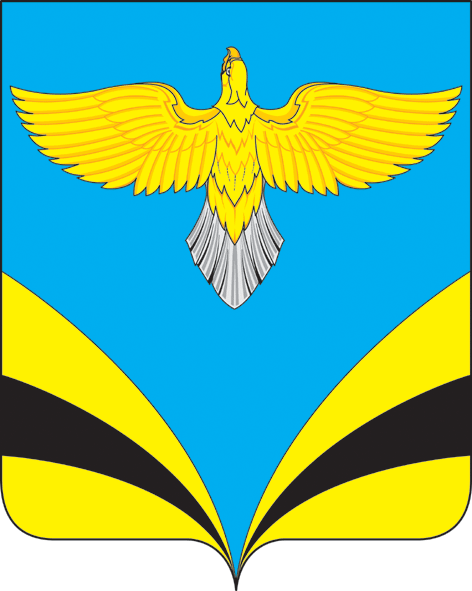            АДМИНИСТРАЦИЯ   сельского поселения Прибоймуниципального района Безенчукский           Самарской области             ПОСТАНОВЛЕНИЕ     от  27  марта 2017 года  №  20             п. ПрибойОб утверждении мероприятий по предупреждениюраспространения африканской чумы свиней и организацииликвидации возможных очагов болезни на территориисельского поселения Прибой муниципального районаБезенчукский  Самарской области на период 2017 – 2018 г.г.     В целях предупреждения и распространения африканской чумы свиней и организации ликвидации возможных очагов болезни на территории сельского поселения Прибой на период 2016 – 2017 г.г.,  в соответствии ст. 11 Федерального закона № 68 –ФЗ от 21.12.1994 г. «О защите населения и территорий от чрезвычайных ситуаций природного и техногенного характера», ст.15 Федерального Закона № 131 – ФЗ от 06.10.2003 года «Об общих принципах организации местного самоуправления в РФ», Устава сельского поселения Прибой муниципального района Безенчукский Самарской области                                                        ПОСТАНОВЛЯЮ1.      Утвердить мероприятия по предупреждению распространения африканской чумы свиней и организации ликвидации возможных очагов болезни на территории сельского поселения Прибой муниципального района Безенчукский Самарской области на период 2017 – 2018 г.г.   согласно приложения.2.      Опубликовать настоящее постановление в газете «Вестник сельского поселения Прибой», разместить на официальном сайте администрации сельского поселения Прибой в сети Интернет.3.      Настоящее постановление вступает в силу на следующий день после его официального  опубликования.4.      Контроль за  исполнением настоящего постановления оставляю за собой. Глава сельского поселения Прибой                           В.В. ПахомовИсполнитель:Вельдина Валентина Егоровнат.43310                                                М Е Р О П Р И Я Т И Я    по предупреждению распространения африканской чумы свиней и организации  ликвидации возможных очагов болезни на территории сельского    поселения Прибой  на период 2016 - 2017 г.г.   На территории Прибойского  поселения находятся следующие населенные пункты: п. Прибой, п.  Рузановский, п. Залесье, с. Троицкое.  На 01.01.2017 по данным похозяйственного учета  в ЛПХ населения имеется следующее поголовье свиней: п. Прибой ____ 125 ____ голов п. Рузановский  _____ 49  _____ голов п. Залесье     ____    0 _____ голов с.Троицкое   __4  ____ голов      В целях усиления и обеспечения охраны территории сельского   поселения Прибой муниципального района Безенчукский Самарской области  от заноса и распространения инфекционных заболеваний общих для животных  и человека,   необходимо  принять к исполнению следующие мероприятия:№№Наименование  мероприятий ОтветственныйСроки    исполненияОрганизационные мероприятияОрганизационные мероприятияОрганизационные мероприятия 1 Создать штаб и утвердить состав мобильной группы для локализации и ликвидации очага африканской чумы свиней.Администрацияпоселения,вет. служба Февраль 2016г. 2Разработать и утвердить положениео компетенции и порядке деятельностимобильного отрядаАдминистрацияпоселения,вет. службаФевраль 2016 г. 34Произвести расчет потребности необходимых материально-техническихсредств для мобильного отряда (транспорт,людские ресурсы, дезинфекционные средства, оборудование, спец.одежда,средства индивидуальной защиты и  денежные средства для закупки свиней при отчуждении и уничтожении.);Разработка и реализация комплекса мер по распространению в средствах массовой информации,на странице газеты «Вестник сельского поселения Прибой» информационные материалы по предупреждению распространения африканской чумы свинейАдминистрацияпоселения,вет. службаФевраль 2016 г    Требования по предотвращению возникновения очагов    Требования по предотвращению возникновения очагов    Требования по предотвращению возникновения очагов1Предприятиям коммунального хозяйства, магазинов, столовых, кафе, владельцы животных, обязаны содержать в надлежащем санитарном состоянии территории, хоз.постройки, свалки, площадки для мусора и других отходов, не допускать скопление безнадзорных собак и кошек в подвалах, на чердаках и в других нежилых помещениях. Регулярно  проводить дератизацию и дезинсекцию территорииАдминистрацияпоселения,владельцы  животныхруководители  предприятийпостоянно 2Проводить разъяснительную работу с жителями населенных  пунктов, путем бесед для разъяснения проводимых мероприятий по локализации и ликвидации АЧС в личных подсобных хозяйствахАдминистрацияпоселенияпостоянно3 Оказывать содействие ветеринарной службе в проведении мероприятий недопущения заноса возбудителя африканской чумы свиней и его ликвидации в случае возникновения болезниАдминистрацияпоселенияпостоянно4 Ввоз и вывоз  животных на территорию поселения проводить только с разрешения ветеринарной службы  и с ветеринарными сопроводительными документами  вет. службапостоянно5 Проводить   учет всего свинопоголовья на территории поселенииАдминистрацияпоселенияежеквартально6Запрещается разводить свиней вблизи канализационных спусков, а также кормить животных не проваренными пищевыми отходами пищеблоков.Собственники ЛПХпостоянно7 Не допускать места несанкционированной торговли продуктами животноводстваАдминистрацияпоселенияпостоянный контроль8Не допускать загрязнения окружающей среды отходами животноводстваАдминистрацияпоселения, участковый вет.врачпостоянный контроль9Извещать в срок не более 24 часов специалистов обо всех случаях внезапного падежа, а также об их необычном поведенииСобственники ЛПХнемедленно10Запретить выгульное содержание свиней,содержать свинопоголовье только в закрытых помещениях при соблюдении санитарно-ветеринарных правилСобственники ЛПХпостоянный контрольОграничительные мероприятия  при АЧС в неблагополучном пунктеОграничительные мероприятия  при АЧС в неблагополучном пунктеОграничительные мероприятия  при АЧС в неблагополучном пункте1В случае возникновения африканской чумы свиней подтвержденный ветеринарным заключением проводятся следующие мероприятия:- уточнить границы предполагаемого очага и возможностей путей распространения болезней. Больных и подозрительных по заболеванию свиней изолировать в том же помещении, где они находятся. Определить границы неблагополучного пункта, первой и второй угрожаемых зонШтаб,руководитель ветеринарной службы, администрация района, администрация поселения,полициянемедленно2-ограничить перемещение по всем дорогам, ведущим в эпизоотический очаг, неблагополучный пунктШтаб,руководитель ветеринарной службы, администрация района, администрация поселениянемедленно3-организовать круглосуточные санитарно-пропускные посты оборудованные дезбарьерами для дезинфекции транспорта, , шлакбаумами, помещениями для дежурных, устанавливать связь с привлечением ветеринарных работников и сотрудников правоохранительных органов.Администрацияпоселения, вет. служба, сотрудники правоохранительных органовнемедленно4-установить соответствующие указатели «Карантин», «Проезд и проход запрещен»Администрацияпоселения, вет.службанемедленно5-принять все меры для охраны территории эпизоотического очага и неблагополучного пунктаАдминистрацияпоселения, вет. служба, правоохранительные органыв период эпиозоотии-закрепить в неблагополучном пункте постоянный транспорт без права выезда за пределы карантинной зон , а на контрольно-пропускном пункте оборудовать площадку для перевалки доставляемых грузовАдминистрацияпоселения,вет. службана период карантина6- в период действия режима карантина на территории неблагополучного населенного пункта  допускают въезд и выезд транспортных средств или вход и выход людей исключительно после соответствующей санитарной обработки транспортных средств, одежды и обуви. Вход и выезд на указанной территории посторонних лиц не допускается.Администрацияпоселения,вет.служба.на период карантина7-в эпизоотическом очаге осуществлять изъятие всех свиней и полученных от них продуктов животноводства в порядке, установленном Правилами отчуждения животных и изъятия продуктов животноводства.мобильная группанемедленно8- определить и подготовить места для сжигания трупов и  захоронение.Организовать мероприятия по без кровному убою и уничтожению восприимчивого к АЧС поголовьюАдминистрация поселения,мобильная группасогласноутвержденныхмест9-обеспечить работающих в очаге лиц респираторами, двумя комплектами сменной спецодежды и обуви, полотенцами, мылом и дезосредством для обработки рук, также аптечкой первой медицинской помощи.-ежедневное обеззараживание  спец.одежды и обуви способами, обеспечивающими инактивацию вируса АЧС.-после полного завершения работ по ликвидации  АЧС используемую спецодежду и обувь, а также средства индивидуальной защиты, сжигают.Администрация поселения.мобильная группав период эпиозоотиинемедленно10-после ликвидации поголовья свиней провести дезинфекцию всего навоза, затем переместить в траншею и закопать на глубину не менее 2 метров.мобильная группа немедленно11- гражданам запрещается продавать  животных (всех видов) и продуктов их убоя  на территории эпизоотического очагасобственники ЛПХв период карантина12-  проводить дезинфекцию  помещений, где содержатся свиньи, территории ферм, дворы, предметы ухода, оборудование, транспортные средства. В последствии, дезинфекцию проводить после снятия полов, перегородок и заключительная после снятия карантинамобильная группав период карантина13- проводить уборку и уничтожение трупов свиней, остатков кормов и подстилки в пределах эпизоотического очагамобильная группав период эпиозоотииМероприятия в первой угрожаемой зонеМероприятия в первой угрожаемой зонеМероприятия в первой угрожаемой зоне1-оповестить население об угрозе распространения АЧС, об установленных в связи с этим ограниченийАдминистрацияпоселения, участковый вет.врач, полицияНемедленно втечении суток с моментарегистрации заболевания2- провести учет свиней и предупредить в письменной форме владельцев животных о запрещении продажи, перемещения, выгульного содержания  и безконтрольного убоя свинейАдминистрацияпоселения, участковый вет.врач, полицияНемедленно втечении суток3- запретить выгульное содержание свиней, животных содержать только в закрытых помещениях при соблюдении санитарно-ветеринарных правил.Администрацияпоселения, вет. службаНа период карантина4-определить мясоперерабатывающее предприятие для убоя и переработки свиней из угрожаемой зоныШтаб,руководитель ветеринарной службына период забоя и переработкисогласно плана.5-после проведения учета всех свиней организовать проведение их отчуждения и перевозка на убой и переработку на мясокомбинат в сопровождении лица ответственного за сдачу свиней, ветврача и сотрудника полициимобильная группа,Администрация поселения, ветврач, сотрудник полициив период эпиозоотии6-автотранспорт после выгрузки свиней подвергнуть механической очистки и дезинфекции в специально отведенных для этих целей местахмобильная группав период эпиозоотии7-мясо и другие продукты убоя свиней перерабатывают на варенные, варено-копченные сорта колбас и консервы и используют продукцию в пределах первой угрожаемой зоныРуководителя мясоперерабатывающих предприятий, вет. службана период забоя и переработки8-запретить ввоз и вывоз за   пределы угрожаемой зоны всех видов животных включая птицу.Администрация поселения, ветврачв период эпиозоотии9-запрещается проведение ярмарок, выставок, других мероприятий, связанных с передвижением и скоплением животныхАдминистрация поселения, ветврачНа период карантина10- запрещается пересылка, включая почтовые отправления, продуктов животноводстваАдминистрацияпоселения, работники почтыНа период карантина11-проводится ограничение передвижения транспортных средств и людейАдминистрацияпоселенияНа период карантинаМероприятия во второй угрожаемой зоне Мероприятия во второй угрожаемой зоне Мероприятия во второй угрожаемой зоне 1-запрещается продажа на рынках свиньями и продуктами животноводства полученными от убоя свинейадминистрация поселения,вет.врач, О МВД России по  Безенчукскому районув период карантина2-учет всего свинопоголовьяадминистрация поселенияв период карантина3- запретить выпас свиней, животныхсодержать только в закрытых помещениях при соблюдении санитарно-ветеринарных правил.администрация поселения,вет.врачв период карантина4- провести иммунизацию свиней против классической чумы свиней, рожи и др. инф.болезней.администрация поселения,вет.врачв период карантина5-усилить ветеринарный надзор за состоянием свиней в ЛПХадминистрация поселения,вет.врачв период карантина6- запрещается пересылка, включая почтовые отправления, продуктов животноводстваАдминистрацияпоселения, работники почтыв период карантина7запретить ввоз и вывоз за  пределы угрожаемой зоны всех видов животных включая птицу без согласования с ветеринарной службой.администрация поселения,вет. врачв период карантинаОтмена карантина и последующие ограничения в неблагополучном пункте,первой и второй угрожаемых зон на 6-месячный периодОтмена карантина и последующие ограничения в неблагополучном пункте,первой и второй угрожаемых зон на 6-месячный периодОтмена карантина и последующие ограничения в неблагополучном пункте,первой и второй угрожаемых зон на 6-месячный период1-запрет вывоза свиней, продуктов животноводства, полученных от убоя свиней, за пределы территории первой и второй угрожаемых зонадминистрация поселения,вет .врачна 6 месяцев послеснятия карантина2-запрет на реализацию свиней на рынках , расположенных на территории первой и второй угрожаемых зонадминистрация поселения,вет .врачна 6 месяцев послеснятия карантина3- запрет закупки свиней у населенияадминистрация поселения,вет.врачна 6 месяцев послеснятия карантина4- запрещается пересылка, включая почтовые отправления, продуктов животноводстваАдминистрацияпоселения, работники почтына 6 месяцев после снятия карантина5-проводить диагностические исследования  на АЧС среди домашних свиней на территории второй угрожаемой зон в населенных пунктахВет. службапостоянно6- вести контроль эпизоотической ситуации по АЧС среди диких кабанов путем диагностического отстрелаВет. службапостоянно7- в течении срока действия ограничения на дорогах при выезде за пределы карантируемых территорий, территорий эпизоотического очага, первой и второй угрожаемой зоны должны функционировать охранно-карантийные постыАдминистрацияпоселения, ГИБДДв течении срока ограничения